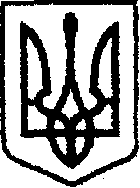 У К Р А Ї Н Ачернігівська обласна державна адміністраціяУПРАВЛІННЯ  КАПІТАЛЬНОГО БУДІВНИЦТВАН А К А Звід 17.06.2020 р.	                                Чернігів		                           № 141Про відзнаки Управління капітального будівництва Чернігівської облдержадміністрації Відповідно до статті 53 Закону України «Про державну службу», з метою заохочення працівників Управління капітального будівництва Чернігівської обласної державної адміністрації до результативної, ефективної, доброчесної та ініціативної роботинаказую:  1. Встановити такі відзнаки Управління капітального будівництва:Почесна грамота Управління капітального будівництва Чернігівської обласної державної адміністрації;Подяка начальника Управління капітального будівництва Чернігівської обласної державної адміністрації.2. Затвердити Порядок нагородження відзнаками Управління капітального будівництва Чернігівської обласної державної адміністрації (додається).3. Вважати таким, що втратив чинність наказ Управління капітального будівництва Чернігівської обласної державної адміністрації від 10.07.2015 №57 «Про порядок нагородження відзнаками Управління».4. Контроль за виконанням наказу залишаю за собою.В.о. начальника                                                                          Сергій МАЙКОДодаток до наказу начальника Управління капітального будівництва Чернігівської обласної державної адміністрації від 17.06.2020 р. № 141ПОРЯДОКнагородження відзнаками Управління капітального будівництва Чернігівської обласної державної адміністраціїЦим Порядком визначається процедура представлення до нагородження Почесною грамотою Управління капітального будівництва Чернігівської обласної державної адміністрації (далі - Почесна грамота) та оголошення Подяки начальника Управління капітального будівництва Чернігівської обласної державної адміністрації (далі – Подяка).Почесна грамота та Подяка є відзнаками Управління за зразкове виконання службових обовʼязків, значний особистий внесок у забезпечення розвитку будівельної, економічної, громадської та інших сфер діяльності. Почесною грамотою та Подякою нагороджуються працівники Управління.Подяка начальника Управління оголошується особам, які пропрацювали в установі не менше одного року.Нагородження відзнаками Управління однієї особи проводиться не частіше одного разу на рік.Рішення про нагородження Почесною грамотою, оголошення Подяки приймається начальником Управління або особами, які виконують його обовʼязки та проводиться згідно із наказом. До трудових книжок працівників нагороджених Почесною грамотою або яким оголошена Подяка вноситься відповідний запис із зазначенням дати та номера наказу.Облік даних про оголошення Подяки начальника Управління або нагородження Почесною грамотою Управління здійснюється відділом з питань управління персоналом. Начальник відділу з питань управління персоналом                                                         Ірина КРАВЧЕНКО